Session DetailsIntroductionThe purpose of this session is to train users in setting up the basic project in ConQuest, and resourcing using Excel Data.  There will also be a brief introduction to the system and its basic navigation. This training session will be carried out remotely through the Microsoft Teams applicationPrerequisitesThis session has the following prerequisites:ConQuest software has been installed and configuredRelevant User accounts have been setup on ConQuestUsers are  set up to receive remote trainingMUST have COST PLANNING MODULE configured and set up with existing ConQuest Software to have full interactive session BEFORE the training is due to take placeAttendanceThis following people should be present during this session: The nominated  ConQuest usersAccess Group:  Software Trainer Consultant plus up to 6 Delegates  (min 2)TimingsThis session duration is ½ Day. Session times are :-  09:30 12.00 or   13.:30 :to 16:00Expected Learning Outcomes of  SessionThe expected outcomes of this session are:Use and understand the Elemental Job Analysis Create  Coding for ProjectUtilise Cost Planning Utilise Cost Planning Reporting Functions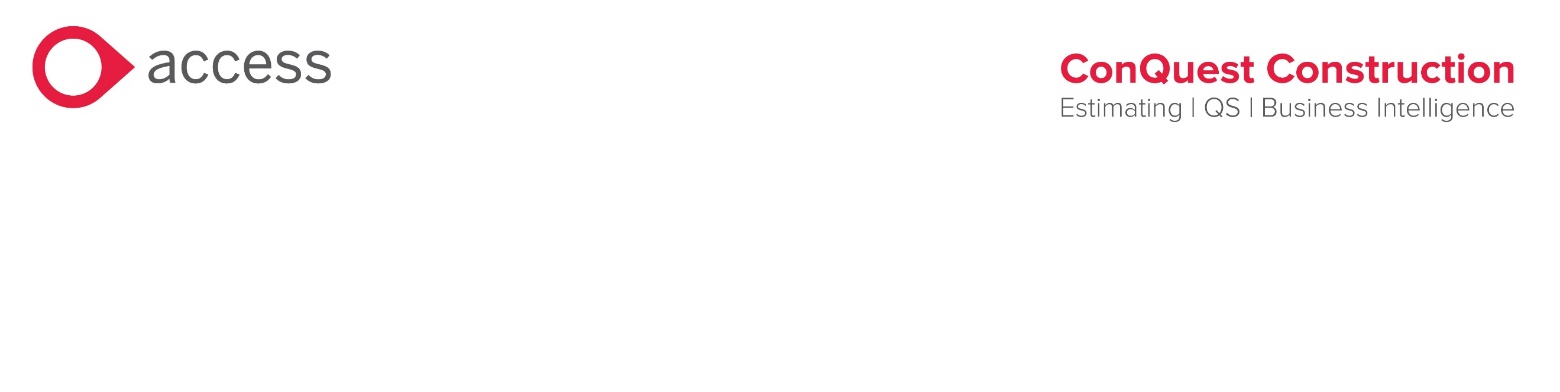 Topics CoveredThe Build Consultant will lead the session, which will cover how to:Cost PlanningSetting up Coding StructureCoding ProjectElemental Cost AnalysisCreating a Cost PlanCost Plans ReportingPrinting and Reports Printing ResourcesExporting Reports to ExcelPrinting Bills of Quantities Tender Adjudication Sheet